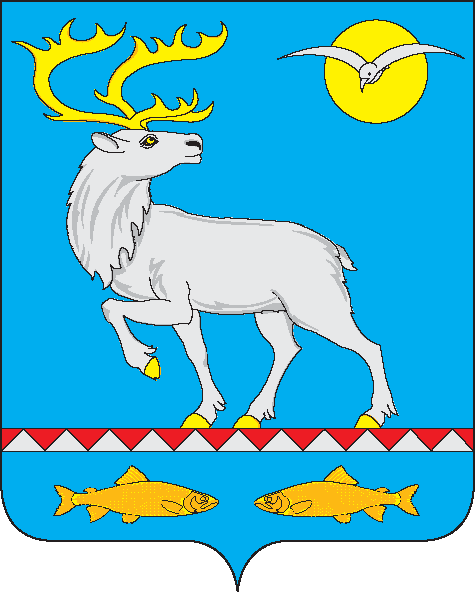 АДМИНИСТРАЦИЯГОРОДСКОГО ПОСЕЛЕНИЯ БЕРИНГОВСКИЙПОСТАНОВЛЕНИЕРуководствуясь пунктом 7 статьи 54 Федерального закона «Об основных гарантиях избирательных прав и права на участие в референдуме граждан Российской Федерации», пунктом 1 статьи 47 Закона Чукотского автономного округа «О дополнительных гарантиях избирательных прав граждан при подготовке и проведении выборов в органы государственной власти Чукотского автономного округа и в органы местного самоуправления в Чукотском автономном округе и права на участие в референдуме Чукотского автономного округа и местных референдумах в Чукотском автономном округе», Администрация городского поселения Беринговский,ПОСТАНОВЛЯЕТ:Выделить на территории городского полселения Беринговский специальные места для размещения предвыборных печатных агитационных и информационных материалов при подготовке и проведении дополнительных выборов депутатов Думы Чукотского автономного округа пятого созыва, назначенных на 16 марта 2014 года, на следующих зданиях и сооружениях:- управление открытого акционерного общества «Шахта Нагорная», улица Шахтная, дом № 2 (информационный стенд в помещении здания  Управления ОАО «Шахта Нагорная»);- магазин «Навигатор»,  улица  Мандрикова, дом № 9 (информационный стенд в помещении магазина «Навигатор», ООО «Берингов пролив»); - Участок Беринговский Государственного предприятия Чукотского автономного округа «Чукоткоммунхоз», улица  Мандрикова, дом № 2 (информационный стенд в помещении);- ППК Беринговский открытого акционерного общества «Анадырский морпорт», улица Набережная, дом № 8, (информационный стенд в помещении ППК Беринговский ОАО «Анадырский морпорт»);- муниципальное унитарное предприятие «Торгово-производственный комплекс Южный», улица Мандрикова, дом № 8 (информационный стенд в помещении здания МУП «Торгово-производственный комплекс Южный»).Настоящее постановление направить в Территориальную избирательную комиссию Анадырского муниципального района.3. Настоящее постановление подлежит обнародованию и вступает в силу с момента обнародования.Глава Администрации                                                                        С.А. Скрупскийот 24 января 2014 года№ 5            п. БеринговскийО выделении специальных мест для размещения предвыборных печатных агитационных и информационных материалов